SEQUÊNCIA DE ARTESDATA:02/08 A 06/08/2021CORES PRIMÁRIAS E SECUNDÁRIASPARA REFORÇAR AINDA MAIS O CONHECIMENTO SOBRE AS CORES PRIMÁRIAS E SECUNDÁRIAS VAMOS REALIZAR AS ATIVIDADES ABAIXO. AS CORES PRIMÁRIAS SÃO AS CORES PURAS, AQUELAS QUE NÃO POSSUEM MISTURA: VERMELHO, AZUL E AMARELO.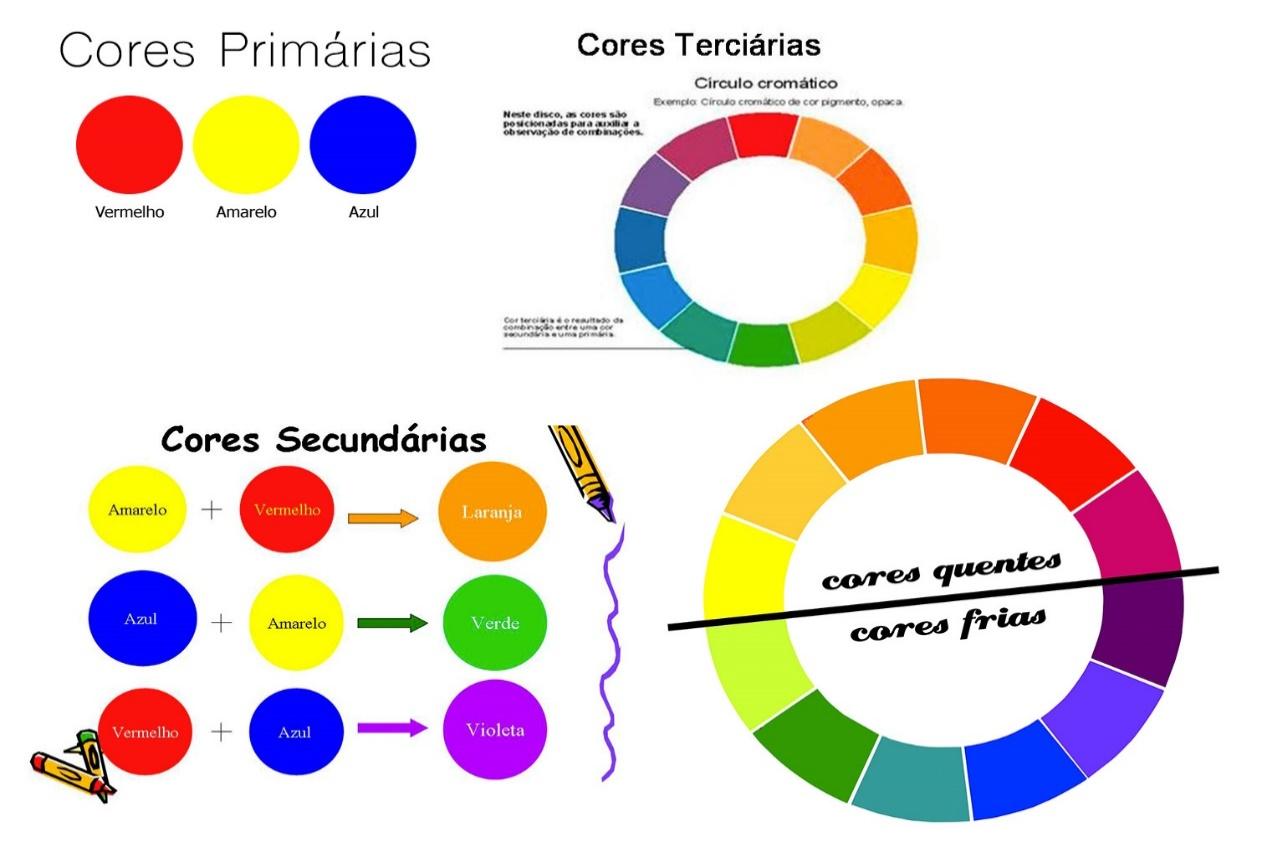 AS CORES SECUNDÁRIAS RESULTAM DA UNIÃO DE DUAS CORES PRIMÁRIAS: VERDE, LARANJA E ROXO.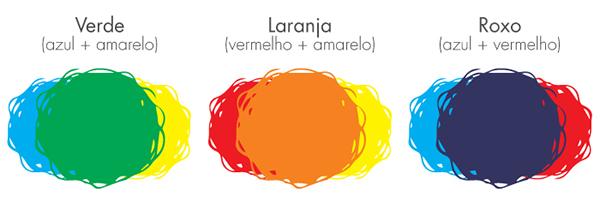 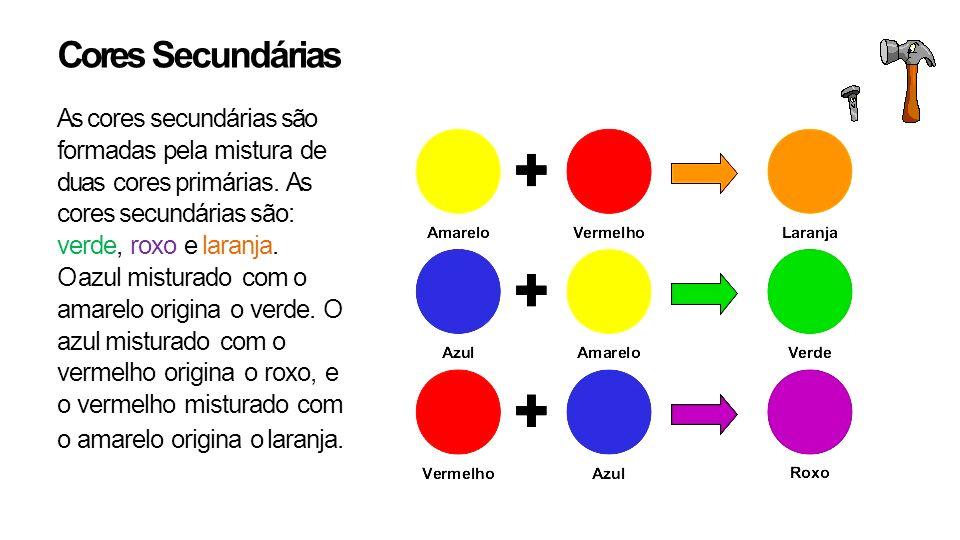  1-ATIVIDADE DESCOBRINDO AS CORES SECUNDÁRIASNO CADERNO DESENHE PRIMEIRAMENTE TRÊS CÍRCULOS E PINTE COM AS CORES PRIMÁRIAS. CONFORME O MODELO.FEITO A PINTURA COM AS CORES PRIMÁRIAS, VAMOS DESCOBRIR COMO SE FORMAM AS CORES SECUNDÁRIAS! DESENHE MAIS TRÊS CÍRCULOS E PINTE SEGUINDO AS ORIENTAÇÕES:2- ATIVIDADE PRÁTICA: PROCURE NA SUA CASA OBJETOS QUE POSSUAM AS CORES PRIMÁRIAS DESENHE NO CADERNO DEPOIS DE PRONTO COLOQUE OS OBJETOS AO LADO DO SEU DESENHO TIRE FOTO E MANDE NO PARTICULAR DA PROFESSORA.                                                                                  ÓTIMA SEMANA Escola Municipal de Educação Básica Augustinho Marcon.Catanduvas, agosto de 2021.Diretora: Tatiana Bittencourt Menegat. Assessora Técnica Pedagógica: Maristela Apª. Borella Baraúna.Assessora Técnica Administrativa: Margarete Petter.Professora: MARLI MONTEIRO DE FREITASAluno(a): _____________________________________________Disciplina: Arte.Turma:  3º ANO 